조지아주 교육부(Georgia Department of Education)	조지아주의 미래를 교육하다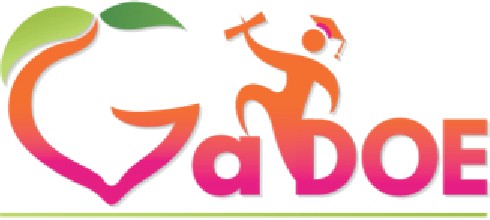 조지아주(Georgia) 가족 여러분,저희는 매년 11월마다 가족 참여의 달을 기념하고 있습니다. 가족 참여의 달은 자녀의 교육이 성공하는 데 가족의 역할이 얼마나 필수적인지 인식하는 데 있어 언제나 중요한 시기입니다. 하지만 저는 2년 동안 줄곧 교육자로서 저희가 조지아주(Georgia)에 계신 부모 및 가족 여러분에게 빚지고 있는 “감사함”은 그 어떤 편지로 표현하는 것보다도 더 크다는 것을 느껴왔습니다.지난 1년 반 동안 부모, 가족, 아이들이 직면한 어려움은 너무나도 거대했습니다. 코로나19 팬데믹으로 인해 우리 모두 힘들었으며, 학령기 자녀를 둔 부모와 가족들의 경우 특히 그들만이 겪는 방식으로 힘들었음을 충분히 이해하고 있습니다.귀하는 언제나 자녀의 첫 선생님이었지만, 이번 학년에는 빠르게 바뀌는 정보에 적응하고, 자녀들이 새로운 안전 조치에 적응할 수 있도록 도와주며, 교사와 학교 직원들에게 넓은 아량과 인내를 보여주셨습니다. 마치 모두 함께 뉴노멀을 헤쳐 나가본 적이 있는 것처럼 말입니다. 또한, 귀하는 여러 차례 이름 없는 영웅이셨지만, 자기 전 책을 읽어주고 숙제를 도와주는 일부터 야외 활동에 이르기까지 아이가 계속해서 배울 수 있도록 하는 중요한 일을 계속 해오셨습니다.저는 항시 합의하는 것이 아니라 진솔한 대화를 나누고 같은 목표를 추구하면서, 학교와 가족이 진정한 동반자 관계로서 협업할 때 우리 자녀들이 한 차원 더 성공할 것이라고 진심으로 믿습니다.올해 자녀의 학습과 학교생활을 뒷받침하고자 여러모로 애써주신 점에 대해 부모 및 가족 여러분께 모두 감사 말씀을 드립니다. 귀하의 역할은 그 어느 때보다 중요하며, 귀하가 계시지 않다면 교육자로서 저희가 이룰 수 있는 일은 아무것도 없다는 점을 말씀드리고 싶습니다.감사합니다.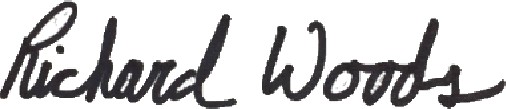 리차드 우즈(Richard Woods)공립학교 교육감2066 Twin Towers East • 205 Jesse Hill Jr. Drive •  Atlanta, GA 30334 •  www.gadoe.org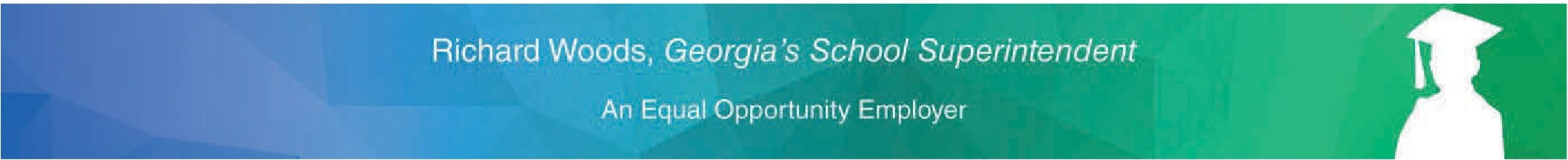 